Editer des outputs avec collectMarc Thévenin2022-09-26La suite collect introduite avec le version 17 va t-elle remplacer outreg2 et autres commandes de mise en forme et d’exportation de tableaux? Pas encore un tutoriel, dès éléments sont encore obscurs, mais avec quelques copier-coller issus des fichiers d’aides je présente juste deux exemples avec des régressions.Principe de la suite collect:Il s’agit d’un ensemble de commandes pour paramétrer le style des tableaux que l’on souhaite exporter dans des formats comme .doc, .xls, .tex, .html ou .mdUn style peut être enregistré et utilisé à plusieurs reprises.Un style enregistré peut être modifié pour un tableau spécifique.A partir de la base nanhes21:Exemple1: Deux modèles avec spécifications différentes. Il s’agit d’une simple OLS qui mesure la pression artérielleExemple2: AME après un modèle multinomial avec les outcomes en colonne. Pour des raisons de place, je n’ai gardé que deux des quatres outcomes dans l’output. J’utilise une multinomiale même s’il s’agit d’une variable ordinale; j’ai seulement pris de que j’avais sous la main pour l’exemple.Dans les tableaux les informations reportées sont les effets marginaux (_r_b), les erreurs type (_r_se) et les p-values (_r_p). D’autres sont disponibles commes les bornes des intervalles de confiances.1. Définition d’un style pour une suite de tableauxRappel: un tuto plus complet viendra ultérieurement (s’il y a une demande)collect style row split, dups(first)  // ajoute le label de la variable à gauche comme nom de variable
collect style column,    dups(center) // permet de ne pas multiplier le nombre de cellule sur la première ligne
collect style cell result[_r_b _r_se _r_p], nformat(%8.3f)   // décimales des valeurs (ici idem)
collect style cell border_block,  border(right, pattern(nil)) // bête copier-coller, je n'ai pas testé avec/sans
collect layout (colname) (cmdset#result)  // Cette ligne semble obligatoire même si on ne définit pas de style
                          
collect save multimod , replace   // sauvegarde dans repertoire temporaire du style appelé ici multimod (format .stjson)<IPython.core.display.HTML object>(dimension result not found)
(dimension border_block not found)
(dimension colname not found)
(dimension cmdset not found)

Collection: default
      Rows: colname
   Columns: cmdset#result

Your layout specification does not identify any items.
(collection default saved to file multimod.stjson)2. ExemplesOuverture de la basequi use https://www.stata-press.com/data/r17/nhanes2l, clear
qui save nhanes, replace2.1 OlsEstimation du modèle avec collectqui: collect _r_b _r_se _r_p: regress bpsystol i.agegrp i.region
qui: collect _r_b _r_se _r_p: regress bpsystol i.agegrp i.region i.sexModification du style pour ajouter le nom des modèlescollect label values cmdset 1 "Modèle 1" 2 "Modèle 2" On peut également ajouter un titre, modifier les labels des variables, je pense aussi les libellées des colonnes pour les indicateurs (par exemple AME au lieu de Coefficient).Prévisualisation du tableaucollect preview
--------------------------------------------------------------------------------
                 |            Modèle 1                       Modèle 2           
                 | Coefficient Std. error p-value Coefficient Std. error p-value
-----------------+--------------------------------------------------------------
Age group 20–29  |       0.000      0.000               0.000      0.000        
          30–39  |       2.891      0.664   0.000       2.917      0.661   0.000
          40–49  |       9.580      0.716   0.000       9.584      0.713   0.000
          50–59  |      18.324      0.713   0.000      18.384      0.710   0.000
          60–69  |      24.184      0.574   0.000      24.193      0.571   0.000
          70+    |      30.851      0.780   0.000      30.958      0.777   0.000
Region    NE     |       0.000      0.000               0.000      0.000        
          MW     |      -0.023      0.595   0.969       0.033      0.592   0.956
          S      |      -0.303      0.591   0.608      -0.227      0.588   0.699
          W      |      -0.777      0.601   0.196      -0.745      0.599   0.213
Sex       Male   |                                      0.000      0.000        
          Female |                                     -4.015      0.402   0.000
Intercept        |     117.632      0.589   0.000     119.672      0.621   0.000
--------------------------------------------------------------------------------Remarque: on peut supprimer les baselines, mais je n’ai pas trouvé comment mettre par exemple ref pour la contrainte à 0.Exportations
J’ai vu large pour l’exemplecollect export ex1, as(docx)     replace
collect export ex1, as(xls)      replace
collect export ex1, as(tex)      replace tableonly
collect export ex1, as(html)     replace
collect export ex1, as(markdown) replaceEnsemble du programme (sauf la création du style multimod et les exportations)collect clear
collect use multimod

quietly: collect _r_b _r_se _r_p: regress bpsystol i.agegrp i.region
quietly: collect _r_b _r_se _r_p: regress bpsystol i.agegrp i.region i.sex

collect label values cmdset 1 "Modèle 1" 2 "Modèle 2"

collect preview(collection default read from file multimod.stjson)

------------------------------------------------------------------------------
                            Modèle 1                       Modèle 2           
                 Coefficient Std. error p-value Coefficient Std. error p-value
------------------------------------------------------------------------------
Age group 20–29        0.000      0.000               0.000      0.000        
          30–39        2.891      0.664   0.000       2.917      0.661   0.000
          40–49        9.580      0.716   0.000       9.584      0.713   0.000
          50–59       18.324      0.713   0.000      18.384      0.710   0.000
          60–69       24.184      0.574   0.000      24.193      0.571   0.000
          70+         30.851      0.780   0.000      30.958      0.777   0.000
Region    NE           0.000      0.000               0.000      0.000        
          MW          -0.023      0.595   0.969       0.033      0.592   0.956
          S           -0.303      0.591   0.608      -0.227      0.588   0.699
          W           -0.777      0.601   0.196      -0.745      0.599   0.213
Sex       Male                                        0.000      0.000        
          Female                                     -4.015      0.402   0.000
Intercept            117.632      0.589   0.000     119.672      0.621   0.000
------------------------------------------------------------------------------2.1.1 Visualisation des exportationsWord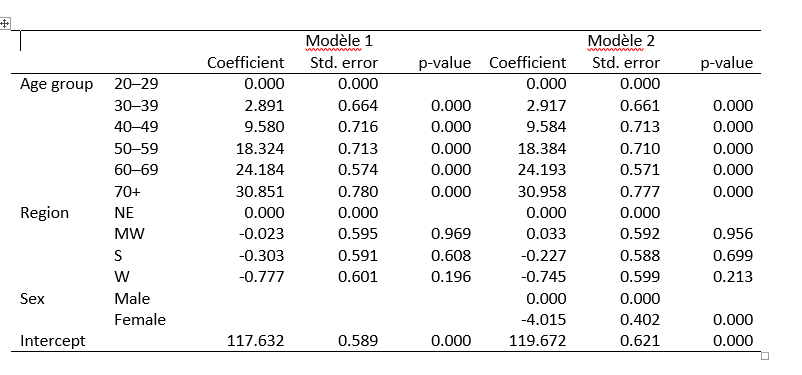 Excel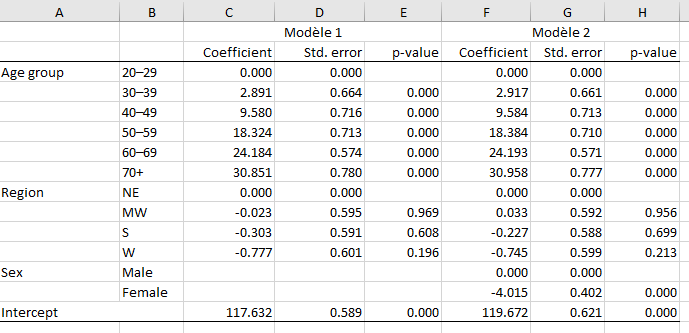 Latex (pdf)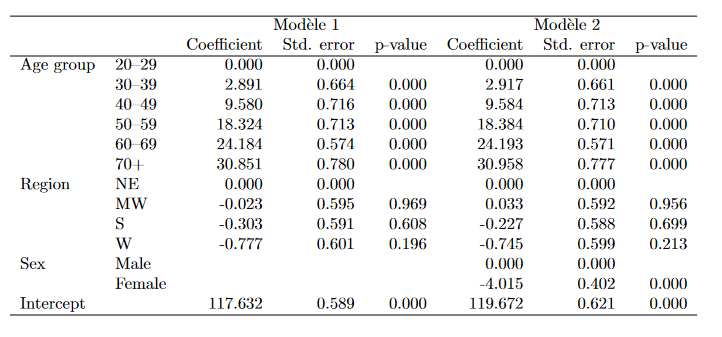 le fichier tex1.tex généré avec collect export donne le tableau brut balisé. Le fichier peut être inséré dans un document Latex avec \estauto{nom_fichier.tex} ou \input{nom_fichier.tex}Juste une petite remarque sur les notes de bas de tableau. collect gère également leur présence et leur mise en forme, mais le code généré semble systématiquement les aligner au centre. A creuser, sinon il faut modifier le code Latex pour les aligner à gauche. Par exemple:\multicolumn{3}{l}{\footnotesize Note 1: blablabla}\\
\multicolumn{3}{l}{\footnotesize Note 2: blablabla}\\
\end{tabular}
\end{table}Markdown (Html)Le tableau est un peu complexe, pour et les 3 premières lignes doivent être modifiée en md (je n’ai pas trouvé mieux pour l’instant):md du fichier ex1.md|           |        | Modèle 1    |            |         | Modèle 2    |            |         |
|           |        | Coefficient | Std. error | p-value | Coefficient | Std. error | p-value |
|-----------|--------|-------------|------------|---------|-------------|------------|---------|
| Age group | 20–29  | 0.000       | 0.000      |         | 0.000       | 0.000      |         |
|           | 30–39  | 2.891       | 0.664      | 0.000   | 2.917       | 0.661      | 0.000   |
|           | 40–49  | 9.580       | 0.716      | 0.000   | 9.584       | 0.713      | 0.000   |
|           | 50–59  | 18.324      | 0.713      | 0.000   | 18.384      | 0.710      | 0.000   |
|           | 60–69  | 24.184      | 0.574      | 0.000   | 24.193      | 0.571      | 0.000   |
|           | 70+    | 30.851      | 0.780      | 0.000   | 30.958      | 0.777      | 0.000   |
| Region    | NE     | 0.000       | 0.000      |         | 0.000       | 0.000      |         |
|           | MW     | -0.023      | 0.595      | 0.969   | 0.033       | 0.592      | 0.956   |
|           | S      | -0.303      | 0.591      | 0.608   | -0.227      | 0.588      | 0.699   |
|           | W      | -0.777      | 0.601      | 0.196   | -0.745      | 0.599      | 0.213   |
| Sex       | Male   |             |            |         | 0.000       | 0.000      |         |
|           | Female |             |            |         | -4.015      | 0.402      | 0.000   |
| Intercept |        | 117.632     | 0.589      | 0.000   | 119.672     | 0.621      | 0.000   |md modifié (ligne 1 à 3|           |        | Modèle 1    |            |         | Modèle 2    |            |         |
|-----------|--------|-------------|------------|---------|-------------|------------|---------|  
|           |        | Coefficient | Std. error | p-value | Coefficient | Std. error | p-value |
| Age group | 20–29  | 0.000       | 0.000      |         | 0.000       | 0.000      |         |
|           | 30–39  | 2.891       | 0.664      | 0.000   | 2.917       | 0.661      | 0.000   |
|           | 40–49  | 9.580       | 0.716      | 0.000   | 9.584       | 0.713      | 0.000   |
|           | 50–59  | 18.324      | 0.713      | 0.000   | 18.384      | 0.710      | 0.000   |
|           | 60–69  | 24.184      | 0.574      | 0.000   | 24.193      | 0.571      | 0.000   |
|           | 70+    | 30.851      | 0.780      | 0.000   | 30.958      | 0.777      | 0.000   |
| Region    | NE     | 0.000       | 0.000      |         | 0.000       | 0.000      |         |
|           | MW     | -0.023      | 0.595      | 0.969   | 0.033       | 0.592      | 0.956   |
|           | S      | -0.303      | 0.591      | 0.608   | -0.227      | 0.588      | 0.699   |
|           | W      | -0.777      | 0.601      | 0.196   | -0.745      | 0.599      | 0.213   |
| Sex       | Male   |             |            |         | 0.000       | 0.000      |         |
|           | Female |             |            |         | -4.015      | 0.402      | 0.000   |
| Intercept |        | 117.632     | 0.589      | 0.000   | 119.672     | 0.621      | 0.000   |Pour la sortie, j’ai fait également quelques modifs au niveau du texte et changé les valeurs des baselines de 0.00 à Ref2.2 Margins avec mlogitLe programme est très simple, et au final on arrive à produire rapidement un output très satisfaisant avec les résulats des différentes modalités en colonne.Je n’ai pas reproduit la fin du programme avec collect export.Rappel: j’ai seulement reporté les AME pour seulement deux catégories excellent et poorcollect clear
collect use multimod

qui mlogit hlthstat i.agegrp i.region i.sex i.race
qui: collect _r_b _r_se _r_p: margins, dydx(*) predict(outcome(Excellent))
qui: collect _r_b _r_se _r_p: margins, dydx(*) predict(outcome(Poor))

collect label values cmdset 1 "Excellent" 2 "Poor" 

collect preview(collection default read from file multimod.stjson)

------------------------------------------------------------------------------
                            Excellent                        Poor             
                 Coefficient Std. error p-value Coefficient Std. error p-value
------------------------------------------------------------------------------
Age group 20–29        0.000          .       .       0.000          .       .
          30–39       -0.028      0.015   0.066       0.008      0.004   0.031
          40–49       -0.089      0.016   0.000       0.038      0.006   0.000
          50–59       -0.185      0.014   0.000       0.079      0.008   0.000
          60–69       -0.241      0.012   0.000       0.117      0.006   0.000
          70+         -0.234      0.014   0.000       0.132      0.011   0.000
Region    NE           0.000          .       .       0.000          .       .
          MW          -0.008      0.012   0.525       0.025      0.006   0.000
          S           -0.060      0.012   0.000       0.064      0.007   0.000
          W           -0.050      0.012   0.000       0.028      0.006   0.000
Sex       Male         0.000          .       .       0.000          .       .
          Female      -0.039      0.008   0.000      -0.016      0.005   0.001
Race      White        0.000          .       .       0.000          .       .
          Black       -0.113      0.011   0.000       0.060      0.010   0.000
          Other       -0.042      0.028   0.134      -0.011      0.017   0.526
------------------------------------------------------------------------------2.2.1 Visualisation des exportationsWord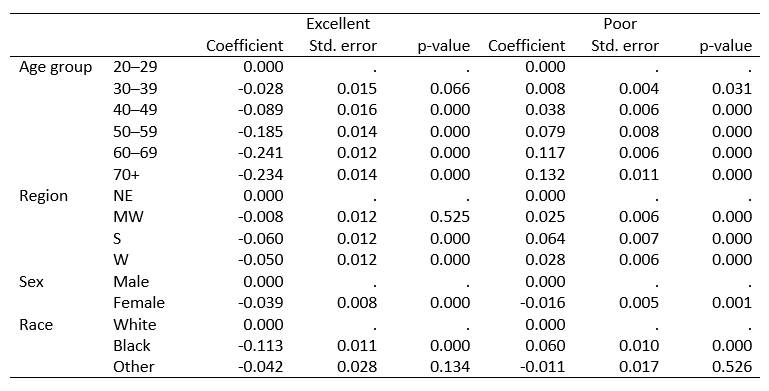 Excel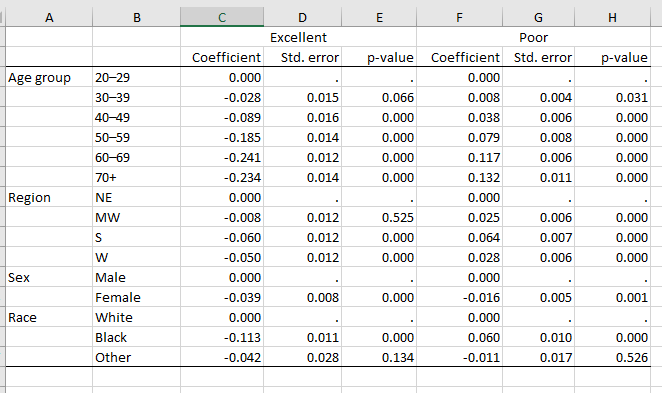 Latex (pdf)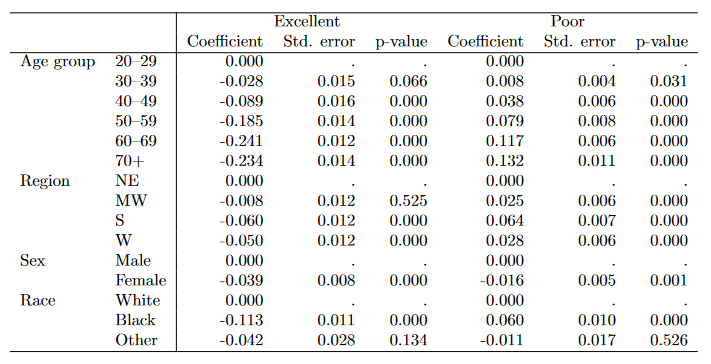 Markdown (Html)3. Sans style enregistréIl est bien évidemment possible de programmer et d’utiliser les styles à la volée. A minima, il semblerait que pour les résultats de régression la ligne collect layout (colname) (cmdset#result) soit obligatoire.Pour un simple modèle (exemple1 Ols), sans style.collect clear
quietly: collect _r_b _r_se _r_p: regress bpsystol i.agegrp i.region i.sex
collect preview

* Your layout specification does not identify any items.

collect clear

collect layout (colname) (cmdset#result)
                          
quietly: collect _r_b _r_se _r_p: regress bpsystol i.agegrp i.region i.sex
collect preview
Your layout specification does not identify any items.
(dimension colname not found)
(dimension cmdset not found)
(dimension result not found)

Collection: default
      Rows: colname
   Columns: cmdset#result

Your layout specification does not identify any items.

------------------------------------------
          |           1          1       1
          | Coefficient Std. error p-value
----------+-------------------------------
20–29     |           0          0        
30–39     |    2.917042   .6613269   0.000
40–49     |    9.584328   .7129385   0.000
50–59     |    18.38351   .7100856   0.000
60–69     |     24.1932   .5711481   0.000
70+       |    30.95843   .7768639   0.000
NE        |           0          0        
MW        |    .0329983   .5917749   0.956
S         |   -.2269237   .5877579   0.699
W         |   -.7447052   .5985115   0.213
Male      |           0          0        
Female    |    -4.01548   .4021621   0.000
Intercept |    119.6719   .6205858   0.000
------------------------------------------Au lieu de sélectionner des items comme _r_b _r_se _r_se, on peut directement tous ceux qui sont disponibles avec collect get. Pas forcément conseillé avec les exemples car chaque regression enregistre 10 information (bornes des IC, degré de liberté, statistique t pour l’Ols, sa valeur absolue…)Pour info la ligne avec collect get est: collect get: regress bpsystol i.agegrp i.region i.sex4. Le builderStata a installé un builder intéractif pour mettre en forme. Je ne suis pas du tout à l’aise avec ce genre d’outil, pour ne pas dire complètement nul.help Tables_BuilderTutoriels youtube (Chuck Huber):Régression https://www.youtube.com/watch?v=TFFdTIHHtUgA partir de la commande table (attention la syntaxe à été modifiée depuis la version 17…Merci Cris)https://www.youtube.com/watch?v=OPyA8w26IGchttps://www.youtube.com/watch?v=u_Efw1oWxWk  Warning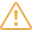 Lorsqu’on génère un tableau avec collect avec un même style il me semble préférable d’exécuter systématiquement:collect clear
collect use nom_style, replace  Exportation latex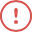 Mettre l’option tableonly pour que la balise d’ouverture soit celle d’un tableau et non d’un document.Modèle 1Modèle 2CoefficientStd. errorp-valueCoefficientStd. errorp-valueAge group20–29RefRefRefRef30–392.8910.6640.0002.9170.6610.00040–499.5800.7160.0009.5840.7130.00050–5918.3240.7130.00018.3840.7100.00060–6924.1840.5740.00024.1930.5710.00070+30.8510.7800.00030.9580.7770.000RegionNERefRefRefRefMW-0.0230.5950.9690.0330.5920.956S-0.3030.5910.608-0.2270.5880.699W-0.7770.6010.196-0.7450.5990.213SexMaleRefRefFemale-4.0150.4020.000Intercept117.6320.5890.000119.6720.6210.000ExcellentPoorCoefficientStd. errorp-valueCoefficientStd. errorp-valueAge group20–29Ref..Ref..30–39-0.0280.0150.0660.0080.0040.03140–49-0.0890.0160.0000.0380.0060.00050–59-0.1850.0140.0000.0790.0080.00060–69-0.2410.0120.0000.1170.0060.00070+-0.2340.0140.0000.1320.0110.000RegionNERef..Ref..MW-0.0080.0120.5250.0250.0060.000S-0.0600.0120.0000.0640.0070.000W-0.0500.0120.0000.0280.0060.000SexMaleRef..Ref..Female-0.0390.0080.000-0.0160.0050.001RaceWhite0.000..0.000..Black-0.1130.0110.0000.0600.0100.000Other-0.0420.0280.134-0.0110.0170.526